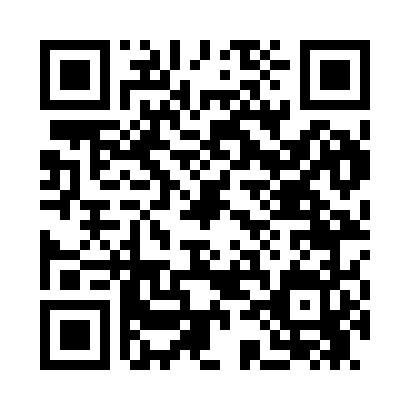 Prayer times for Clarkville, Colorado, USAMon 1 Jul 2024 - Wed 31 Jul 2024High Latitude Method: Angle Based RulePrayer Calculation Method: Islamic Society of North AmericaAsar Calculation Method: ShafiPrayer times provided by https://www.salahtimes.comDateDayFajrSunriseDhuhrAsrMaghribIsha1Mon3:465:2412:554:548:2410:022Tue3:475:2512:554:548:2410:023Wed3:485:2612:554:548:2410:024Thu3:495:2612:554:548:2410:015Fri3:505:2712:554:548:2410:016Sat3:505:2712:554:548:2310:007Sun3:515:2812:564:548:239:598Mon3:525:2912:564:548:239:599Tue3:535:2912:564:548:229:5810Wed3:545:3012:564:548:229:5711Thu3:555:3112:564:548:219:5712Fri3:565:3112:564:548:219:5613Sat3:575:3212:564:548:209:5514Sun3:585:3312:564:548:209:5415Mon3:595:3412:574:548:199:5316Tue4:015:3412:574:548:199:5217Wed4:025:3512:574:548:189:5118Thu4:035:3612:574:548:179:5019Fri4:045:3712:574:548:169:4920Sat4:055:3812:574:548:169:4821Sun4:065:3912:574:548:159:4722Mon4:085:4012:574:548:149:4623Tue4:095:4012:574:538:139:4524Wed4:105:4112:574:538:129:4325Thu4:115:4212:574:538:129:4226Fri4:135:4312:574:538:119:4127Sat4:145:4412:574:528:109:3928Sun4:155:4512:574:528:099:3829Mon4:175:4612:574:528:089:3730Tue4:185:4712:574:518:079:3531Wed4:195:4812:574:518:069:34